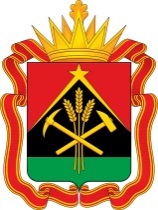 ПРАВИТЕЛЬСТВО КЕМЕРОВСКОЙ ОБЛАСТИ - КУЗБАССАРАСПОРЯЖЕНИЕот«30 » декабря 2022г.  №732-рг. КемеровоО проведении XXIIрегионального конкурса «Бренд Кузбасса»В целях определения лучших региональных брендов субъектов предпринимательской деятельности, организаций и муниципальных образований по итогам маркетинговой политики в 2022 году: Объявить и провести совместно с Союзом «Кузбасская торгово-промышленная   палата»   (по согласованию)  в декабре 2022 года – апреле  2023 года XXIIрегиональный конкурс «Бренд Кузбасса».Утвердить прилагаемое Положение об организации и проведенииXXIIрегионального конкурса «Бренд Кузбасса».Создать конкурсную комиссию по организации и проведениюXXIIрегионального конкурса «Бренд Кузбасса» и утвердить ее состав.Департаменту информационной политики Администрации Правительства Кузбасса организовать освещение проведения XXII регионального конкурса «Бренд Кузбасса» и его результатов в средствах массовой информации.5.   Контроль за исполнением настоящего распоряжения оставляю за собой.Настоящее распоряжение вступает в силу со дня подписания.Первый заместитель ГубернатораКемеровской области – Кузбасса –     председатель Правительства Кемеровской области – Кузбасса                                                    И.В.СередюкУТВЕРЖДЕНО           распоряжением ПравительстваКемеровской области-Кузбассаот 30 декабря 2022г. № 732-рПОЛОЖЕНИЕоб организации и проведенииХХIIрегионального конкурса «Бренд Кузбасса»Общие положенияРегиональный конкурс «Бренд Кузбасса» (далее – конкурс) проводится в целях определения лучших региональных брендов субъектов предпринимательской деятельности, организаций и муниципальных образований по итогам маркетинговой политики в 2022 году.Организаторы конкурса: Правительство Кемеровской области – Кузбасса, Союз «Кузбасская торгово-промышленная палата» (по согласованию).Организационно-методическое сопровождение и общее руководство конкурсом осуществляет Союз «Кузбасская торгово-промышленная палата» (по согласованию).Задачи конкурсаСодействие узнаваемости региональных брендов на территории Кемеровской области – Кузбасса.Повышение  конкурентоспособности торговых марок (брендов) субъектов предпринимательской деятельности, организаций и муниципальных образований.Тиражирование наиболее эффективных и результативных маркетинговых и коммуникационных практик по продвижению региональных торговых марок (брендов).Стимулирование субъектов предпринимательской деятельности, организаций и муниципальных образований к формированию и разработке современных маркетинговых стратегий. Условия, сроки и порядок проведения конкурсаУчастниками конкурса могут быть субъекты предпринимательской деятельности, организации и муниципальные образования Кемеровской области – Кузбасса. Конкурс проводится по основным номинациям:«Лучший бренд Кузбасса – 2022»;«Лучший бренд муниципального образования – 2022»;«Народный бренд Кузбасса – 2022».Номинация «Лучший бренд Кузбасса – 2022» проводится по следующим отраслевым группам и сферам деятельности для юридических лиц и индивидуальных предпринимателей: промышленное производство, производство товаров народного потребления, услуги и сервис.Номинация «Лучший бренд муниципального образования – 2022» проводится среди городских округов, муниципальных округов и муниципальных районов.Номинация «Народный бренд Кузбасса – 2022» проводится среди конкурсантов, подавших конкурсные материалы в номинации «Лучший бренд Кузбасса – 2022» и «Лучший бренд муниципального образования – 2022».Участники конкурса имеют право:подать по одной заявке на участие в конкурсе в номинации «Лучший бренд Кузбасса – 2022» в каждую отраслевую группу и в номинацию «Лучший бренд муниципального образования – 2022»;принимать участие в номинации конкурса «Народный бренд Кузбасса – 2022» по итогам работы с заявочными материалами конкурсной комиссии;получать информацию об условиях и порядке проведения конкурса;обращаться к организаторам за разъяснением настоящего Положения.Основные этапы проведения конкурса:первый этап – подача конкурсных заявок в период с1 декабря 2022 г.по 15 марта 2023 г.;второй этап – проверка заявок на соответствие требованиям, установленным настоящим Положением с 15 по 31 марта 2023 г.;третий этап – экспертная оценка заявок с 1 по 10 апреля2023 г.;четвертый этап – подведение конкурсной комиссией итогов конкурса с учетом результатов экспертной оценки независимых экспертов с 11 по         20апреля 2023 г.;пятый этап – проведение народного голосования на официальном сайте конкурса. Дата определяется конкурсной комиссией;шестой этап – награждение победителей конкурса. Дата определяется организатором конкурса.Субъекты предпринимательской деятельности, организации и муниципальные образования Кемеровской области  –  Кузбасса для участия в конкурсе направляют в Союз «Кузбасская торгово-промышленная палата» электронную заявку, оформленную в соответствии с приложением к настоящему Положению.Рекламная и/или сувенирная продукция, фото/видео материалы, печатные информационные материалы в объеме не более 3-5 страниц могут представляться на конкурс дополнительно для подтверждения эффективности мероприятий по продвижению бренда.Конкурсные материалы представляются на русском языке в 1 экземпляре. Заявки принимаются по адресу электронной почты brend42@kuztpp.ru. К рассмотрению конкурсной комиссией допускаются конкурсные материалы субъектов предпринимательской деятельности и организаций, оплативших регистрационный взнос.Подачей заявки на участие в конкурсе участник соглашается с условиями конкурса и несет ответственность за достоверность представленных материалов и информации, входящих в состав заявки.Информация о проведении конкурса размещается в информационно-телекоммуникационной сети «Интернет» на официальном сайте конкурса (http://brend-42.ru) и официальных аккаунтах в социальных сетях.Работа конкурсной комиссии, критерии оценки и подведение итогов конкурсаРассмотрение конкурсных материалов, определение победителей и лауреатов осуществляется конкурсной комиссией по организации и проведению ХХII регионального конкурса «Бренд Кузбасса». Конкурсная комиссия самостоятельно определяет регламент своей работы.Рассмотрение конкурсных материалов осуществляется на основе заявки и дополнительных материалов, представляемых участниками конкурса.Конкурсная комиссия для рассмотрения заявочных материалов привлекает независимых экспертов из числа представителей брендинговых и коммуникационных агентств, дизайнеров, маркетологов, патентоведов, российских и международных консультантов.Независимые эксперты и члены конкурсной комиссии оценивают заявки по 5-бальной шкале по перечню критериев, рассматривая общую эффективность кампании по продвижению бренда и анализируя ее результаты за оцениваемый период.Критериями оценки являются:для юридических лиц и индивидуальных предпринимателей: цели создания бренда; образ и характеристика бренда; мероприятия и проекты по продвижению бренда;достоверные и подтвержденные количественные и качественные результаты маркетинговой кампании;для муниципальных образований: образ и характеристика бренда; территориальная идентичность бренда;состояние инвестиционного климата;уровень социально-экономического развития;реализация федеральных и региональных программ; результаты, подтверждающие формирование положительного имиджа территории, ее престижа, деловой и социальной конкурентоспособности.По итогам конкурсных процедур в соответствии с суммой баллов по всем критериям, указанным в пункте 4.4 настоящего Положения, конкурсная комиссия определяет победителей и лауреатов конкурса в номинациях «Лучший бренд Кузбасса – 2022» в каждой отраслевой группе и сфере деятельности и «Лучший бренд муниципального образования – 2022». При равном количестве баллов у участников конкурса в одной номинации в одной отраслевой группе решение о победителе конкурсная комиссия принимает голосованием.Итоги конкурса оформляются протоколом, который подписывает председатель конкурсной комиссии.По итогам рассмотрения конкурсных материалов конкурсная комиссия принимает решение о вручении Гран-при ХХII регионального конкурса «Бренд Кузбасса» участникам конкурса из числа победителей в номинациях «Лучший бренд Кузбасса – 2022» и «Лучший бренд муниципального образования – 2022».Победитель в специальной  номинации  конкурса  «Народный  бренд Кузбасса – 2022» выбирается путем открытого голосования в информационно-телекоммуникационной сети «Интернет» среди конкурсантов, подавших конкурсные материалы в номинации «Лучший бренд Кузбасса – 2022»и«Лучший бренд муниципального образования – 2022» на официальном сайте конкурса http://brend-42.ru. Сроки проведения интернет - голосования определяет конкурсная комиссия.По результатам конкурса победители награждаются дипломами и памятными знаками «Лучший бренд Кузбасса – 2022», «Лучший бренд муниципального образования – 2022», «Народный бренд Кузбасса – 2022» в торжественной обстановке.Победители конкурса получают право маркировать свою продукцию изображением памятного знака «Лучший бренд Кузбасса – 2022», «Лучший бренд муниципального образования – 2022», «Народный бренд Кузбасса – 2022».Финансирование конкурсаФинансирование расходов по организации и проведению конкурса осуществляется за счет средств участников конкурса, которые должны произвести регистрационный взнос в сумме, определяемой уполномоченной организацией.  Перечисление регистрационных взносов уполномоченной организации осуществляется на основании счета на оплату. После проведения конкурсных мероприятий оформляется акт выполненных работ. Для муниципальных образований, принимающих участие в конкурсе в номинации «Лучший бренд муниципального образования – 2021», регистрационный взнос не предусмотрен. Регистрационные взносы расходуются на организационно-методическое, техническое и информационно-рекламное обеспечение конкурса.Средства, поступившие на расчетный счет уполномоченной организации в качестве взноса участника конкурса, не возвращаются.Приложениек Положению об организации            и проведенииХХII регионального конкурса«Бренд Кузбасса»ТРЕБОВАНИЯ к заявкам на участие вХХII региональном конкурсе «Бренд Кузбасса»Заявка оформляется презентацией в pdf-файле.Заявка участника для участия в номинации «Лучший брендКузбасса – 2022» должна содержать следующую информацию:Заявка участника для участия в номинации «Лучший бренд муниципального образования – 2022» должна содержать следующую информацию:Максимальное количество слайдов в заявке – 10. Заявка должна быть заверена личной подписью руководителя организации с печатью (при наличии) или ЭЦП.Участник может включить в заявку рекламную, сувенирную продукцию, фото/видеоматериалы, печатные информационные материалы в объеме не более 3-5 страниц для подтверждения эффективности мероприятий по продвижению бренда.Заявка направляется по адресу электронной почты brend42@kuztpp.ru.Адреса приема конкурсных материалов:650002, г. Кемерово, Сосновый бульвар, д. 1, оф. 509, тел.(3842) 777-455;654066, г. Новокузнецк, пр. Дружбы, д. 39, оф. 601, тел. (3843) 32-88-80.Представляемые материалы и информация в заявке должны быть достоверными, не противоречащими друг другу. Участник конкурса самостоятельно несет ответственность за возможные негативные последствия представления недостоверных сведений.УТВЕРЖДЕНраспоряжением ПравительстваКемеровской области-Кузбассаот 30 декабря 2022 г. № 732-рСОСТАВконкурсной комиссии по организации и проведениюXXII регионального конкурса «Бренд Кузбасса»Раздел презентацииКоличество слайдовСодержание слайдов123Визуальный образ бренда1Изображение бренда в виде эмблемы, символа, словесного обозначения;номинация, на которую подается заявкаВизитка организации – участника1Полное наименование организации;почтовый адрес;ИНН/КПП;телефон;электронная почта;официальный сайт (при наличии);сфера деятельности организации;объемы производства;численность сотрудниковКраткая история бренда1Название торговой марки (бренда); год создания;история появления;номер свидетельства о регистрации товарного знака (при наличии)123Характеристика бренда1-2Суть и образ бренда;слоган бренда;география бренда;целевая аудитория бренда Маркетинговая политика1-2Задачи по повышению конкурентоспособности, стоящие перед организацией;реализованные или реализуемые на постоянной основе проекты по продвижению бренда;маркетинговые исследования лояльности потребителей к брендуЭффективность маркетинговых мероприятий по продвижению бренда1-3Экономические показатели в динамике(объем продаж, чистая прибыль, рентабельность продаж, доля рынка);динамика лояльности потребителей к бренду;победы в конкурсах, грантах и пр. за последние три годаРаздел презентацииКоличествослайдовСодержание слайдов123Визуальный образ бренда1Изображение бренда в виде эмблемы, символа, словесного обозначения;номинация, на которую подается заявкаВизитка муниципального образования1Полное наименование;площадь территории;географические особенности;численность населения;экономические показатели;официальный сайт (при наличии);почтовый адрес;телефон и электронная почта123Краткая история бренда1Название бренда территории/проекта; цели создания бренда;год создания;история появления;номер свидетельства о регистрации товарного знака (при наличии)Характеристика бренда 1-2Суть и образ бренда территории/проекта;слоган бренда;территориальная идентичность бренда;лояльность потребителей к брендуМаркетинговая политика1-2Задачи по продвижению бренда территории/проекта; участие в федеральных и региональных программах;проводимые маркетинговые и имиджевые мероприятия;маркетинговые исследования лояльности потребителей к бренду;наличие стратегической дорожной карты на среднесрочный/долгосрочный периодЭффективность маркетинговых мероприятий по продвижению бренда1-3Социально-экономические показатели;показатели инвестиционного климата(привлечение инвесторов, государственных и муниципальных заказов);результаты, свидетельствующие о формировании положительного имиджа территорииСередюкИлья Владимирович–первый заместитель Губернатора Кемеровскойобласти– Кузбасса – председатель Правительства Кемеровской области – Кузбасса (председатель комиссии)Алексеева Татьяна Олеговна– президент Союза «Кузбасская торгово-промышленная палата»(заместитель председателякомиссии, по согласованию)Дорошенко Юрий Анатольевич– председатель комитета Кузбасской ТПП по поддержке и развитию малого и среднего бизнеса, генеральный директор ООО «КузбассТИСИЗ» (по согласованию)ИльинДенис Павлович–  заместитель  председателя Правительства Кемеровской области –Кузбасса  (по агропромышленному комплексу)КухарскаяНаталья Евгеньевна– руководитель Управления Федеральнойантимонопольной службы по Кемеровской области (по согласованию)ОвчинниковВладислав Алексеевич– исполнительный директор Ассоциации «Совет муниципальных образований Кемеровской области –Кузбасса»(по согласованию)ПановАндрей Анатольевич– заместитель Губернатора Кемеровской области– Кузбасса (по промышленности, транспорту и экологии)Парамонова Елена Сергеевна–заместитель руководителя Управления Федеральной службы понадзору в сфере защиты прав потребителей иблагополучия человека по Кемеровской области– Кузбассу (посогласованию)Романенко Роман Юрьевич– председатель агропродовольственной гильдии Кузбасской ТПП, коммерческий директор ООО «Астронотус» (посогласованию)Старосвет                          Леонид ВладимировичФедосеев Андрей Николаевич–  заместитель председателя Правительства Кемеровской области –Кузбасса–министр промышленности и торговли Кузбасса– председатель комитета Кузбасской ТПП по маркетинговой и корпоративной стратегии, генеральный директор ООО «Знай наших»(по согласованию)